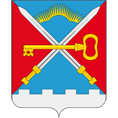 СОВЕТ ДЕПУТАТОВМУНИЦИПАЛЬНОГО ОБРАЗОВАНИЯСЕЛЬСКОЕ ПОСЕЛЕНИЕ АЛАКУРТТИКАНДАЛАКШСКОГО МУНИЦИПАЛЬНОГО РАЙОНАЧЕТВЕРТОГО СОЗЫВАРЕШЕНИЕот «28» января 2022 года                                                                                                                    № 815Об утверждении состава комиссии по проведению конкурса на замещение должности Главы администрации муниципального образования сельское поселение Алакуртти Кандалакшского муниципального района Мурманской областиВ соответствии с Федеральным законом от 06.10.2003 № 131-ФЗ «Об общих принципах организации местного самоуправления в Российской Федерации», Федеральным законом от 02.03.2007 № 25-ФЗ «О муниципальной службе в Российской Федерации», Законом Мурманской области от 29.06.2007 № 860-01-ЗМО «О муниципальной службе в Мурманской области», на основании Устава сельского поселения Алакуртти Кандалакшского муниципального района Мурманской области, руководствуясь Положения о конкурсе на замещение должности Главы администрации муниципального образования сельское поселение Алакуртти Кандалакшского муниципального района Мурманской области, утвержденным решением Совета депутатов муниципального образования сельское поселение Алакуртти Кандалакшского муниципального района от 09.12.2021 № 794,на основании открытого голосованияСовет депутатов муниципального образованиясельское поселение АлакурттиКандалакшского муниципального районаРЕШИЛ:1. Утвердить состав комиссии по проведению конкурса на замещение должности Главы администрации муниципального образования сельское поселение Алакуртти Кандалакшского муниципального района Мурманской области согласно Приложения.2. Опубликовать настоящее решение в информационном бюллетене «Алакуртти - наша земля» и на официальном сайте администрации.3. Настоящее решение вступает в силу после его официального опубликования.Глава муниципального образованиясельское поселение Алакуртти Кандалакшского муниципального района                                                                           А.П. СамаринПриложение к Решению Совета депутатовмуниципального образованиясельского поселения Алакуртти Кандалакшского муниципального районаот «28» января 2022 года № 815Состав комиссии по проведению конкурса на замещение должности Главы администрации муниципального образования сельское поселение Алакуртти Кандалакшского муниципального района Мурманской области1. Павлова Валентина АлександровнаПервый заместитель главы администрации муниципального образования Кандалакшский район – начальник Управления финансов- член конкурсной комиссии;2. Гацко Светлана ГеннадьевнаНачальник административно-правового отдела администрации муниципального образования Кандалакшский район- член конкурсной комиссии;3. Рогова Елена ОлеговнаЗаведующая правовым сектором административно-правового отдела администрации муниципального образования Кандалакшский район- член конкурсной комиссии;4. Самарин Александр ПавловичГлава муниципального образования сельское поселение Алакуртти Кандалакшского муниципального района- член конкурсной комиссии;5.  Репринцев Игорь БорисовичДепутат Совета депутатов муниципального образования сельское поселение Алакуртти Кандалакшского муниципального района- член конкурсной комиссии;6. Кравченко Алина ЕвгеньевнаСпециалист Совета депутатов муниципального образования сельское поселение Алакуртти Кандалакшского муниципального района- член конкурсной комиссии;